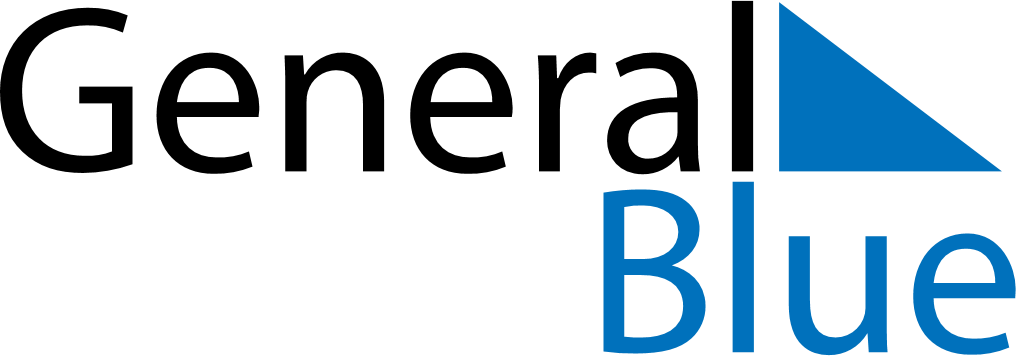 Weekly CalendarMay 1, 2022 - May 7, 2022Weekly CalendarMay 1, 2022 - May 7, 2022Weekly CalendarMay 1, 2022 - May 7, 2022Weekly CalendarMay 1, 2022 - May 7, 2022Weekly CalendarMay 1, 2022 - May 7, 2022Weekly CalendarMay 1, 2022 - May 7, 2022SundayMay 01MondayMay 02TuesdayMay 03WednesdayMay 04ThursdayMay 05FridayMay 06SaturdayMay 07